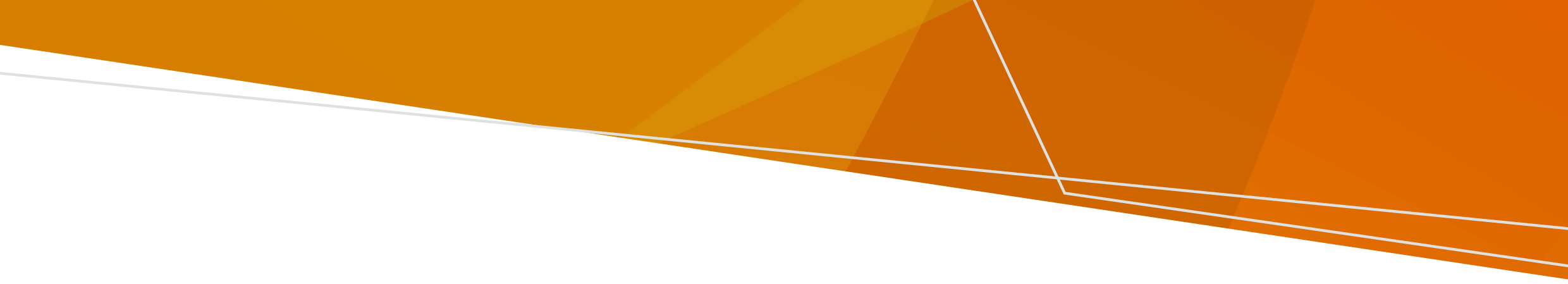 Khi quay trở lại khu vực bị ảnh hưởng bởi lũ lụt, động vật hoang dã, bao gồm các loài gặm nhấm, rắn hoặc nhện, có thể bị mắc kẹt trong nhà, nhà kho hoặc khu vườn của quý vị. Đối phó với rắn Khi ở ngoài trời: mang ủng chắc chắn, găng tay và quần dài để bảo vệ đôi chân của quý vịchú ý hơn đến tay và chân của quý vị khi quét dọn sau lũnếu quý vị nhìn thấy một con rắn, hãy lùi lại và để cho nó đi tiếp theo con đường của nó - không chạm vào nólưu ý những con rắn đang bơi trong nước quý vị nên loại bỏ chất thải xung quanh nhà vì nó có thể thu hút rắn, nhện và các loài gặm nhấm.Nếu quý vị tìm thấy một con rắn trong nhà của quý vị, đừng hoảng sợ, hãy từ từ lùi lại và để nó tiếp tục hành trình của mình. Không chạm vào nó. Hãy gọi cho Bộ Môi trường, Đất đai, Nước và Quy hoạch theo số 136 186 để biết danh sách những người bắt rắn trong khu vực của quý vị. Nếu quý vị bị rắn cắn: không rửa vùng da xung quanh vết cắngiữ yên và xin trợ giúp y tế khẩn cấp bằng cách gọi 000nằm xuống hoặc ngồi và để vết cắn ở độ cao thấp hơn tim của quý vị. đắp lên chỗ cắn một miếng băng sạch và khô. Nếu có sẵn, quý vị cũng nên quấn băng chắc chắn quanh chỗ bị cắn.ghi nhớ thời gian bị cắn và thời điểm băng bó không dùng ga-rô, cắt vết cắn để tiết nọc độc hoặc cố gắng hút nọc độc ra khỏi vết thương.Đối phó với nhện Nếu quý vị bị nhện cắn: rửa sạch vùng bị cắn và chườm đá để giảm đau không đè lên vết cắn Tìm kiếm trợ giúp y tế ngay lập tức nếu quý vị bị nhện lưng đỏ (redback spider) cắn hoặc nếu các triệu chứng của quý vị xấu đi. Đối phó với các loài gặm nhấm và côn trùngCác loài gặm nhấm như chuột và chuột cống mang bệnh. Quý vị nên loại bỏ thức ăn và các vật dụng khác có thể tạo nơi trú ẩn cho loài gặm nhấm. Bỏ rác và đậy nắp thùng rác. Đặt bẫy chuột ở những nơi khô ráo nếu cần thiết.Tránh xa nơi có nước tù đọng vì muỗi sinh sôi trong đó. Mặc đồ che phủ người càng nhiều càng tốt và sử dụng kem chống muỗi. Ruồi mang các mầm bệnh. Dọn sạch thức ăn thừa ngay lập tức vì nó là nơi sinh sản của ruồi. Nếu bị động vật cắn hoặc gây thương tích hoặc bị côn trùng chích, hãy tìm lời khuyên từ bác sĩ của quý vị hoặc gọi NURSE-ON-CALL 24 giờ trong ngày, 7 ngày trong tuần theo số 1300 60 60 24.Để nhận ấn phẩm này ở định dạng có thể truy cập, hãy gửi email pph.communications@health.vic.gov.au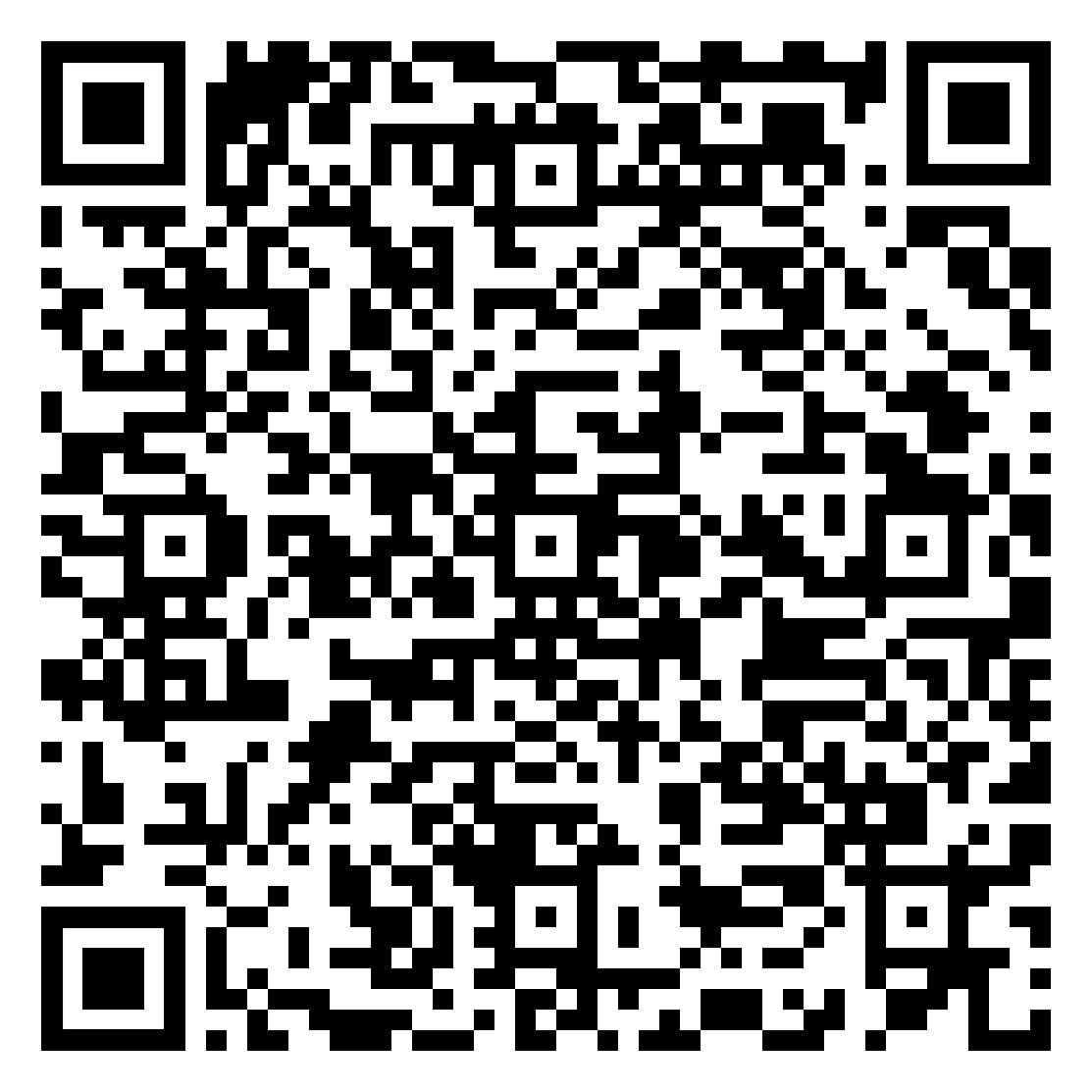 Lũ lụt- các mối nguy hiểm từ động vật và côn trùngThông tin về cách đối phó với động vật và côn trùng sau lũ lụtVietnamese | Tiếng ViệtOFFICIAL